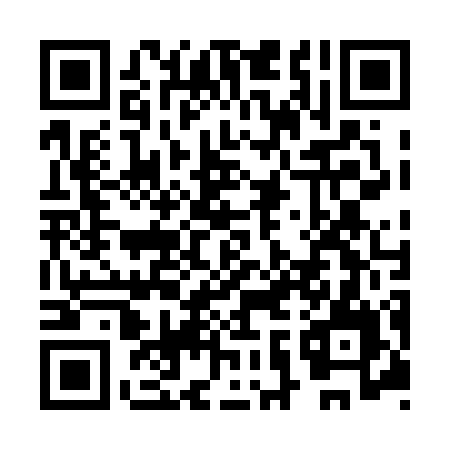 Ramadan times for Soodevahe, EstoniaMon 11 Mar 2024 - Wed 10 Apr 2024High Latitude Method: Angle Based RulePrayer Calculation Method: Muslim World LeagueAsar Calculation Method: HanafiPrayer times provided by https://www.salahtimes.comDateDayFajrSuhurSunriseDhuhrAsrIftarMaghribIsha11Mon4:454:456:5812:414:226:266:268:3112Tue4:424:426:5512:414:246:296:298:3313Wed4:394:396:5212:414:256:316:318:3614Thu4:364:366:4912:414:276:336:338:3815Fri4:334:336:4712:404:296:356:358:4116Sat4:304:306:4412:404:316:386:388:4417Sun4:264:266:4112:404:336:406:408:4618Mon4:234:236:3812:394:356:426:428:4919Tue4:204:206:3512:394:366:446:448:5220Wed4:164:166:3212:394:386:466:468:5421Thu4:134:136:3012:394:406:496:498:5722Fri4:094:096:2712:384:426:516:519:0023Sat4:064:066:2412:384:446:536:539:0324Sun4:024:026:2112:384:456:556:559:0625Mon3:593:596:1812:374:476:586:589:0926Tue3:553:556:1612:374:497:007:009:1127Wed3:513:516:1312:374:507:027:029:1428Thu3:483:486:1012:364:527:047:049:1829Fri3:443:446:0712:364:547:077:079:2130Sat3:403:406:0412:364:557:097:099:2431Sun4:364:367:011:365:578:118:1110:271Mon4:324:326:591:355:598:138:1310:302Tue4:284:286:561:356:008:158:1510:333Wed4:244:246:531:356:028:188:1810:374Thu4:204:206:501:346:048:208:2010:405Fri4:164:166:471:346:058:228:2210:436Sat4:124:126:451:346:078:248:2410:477Sun4:074:076:421:346:088:278:2710:518Mon4:034:036:391:336:108:298:2910:549Tue3:583:586:361:336:128:318:3110:5810Wed3:543:546:331:336:138:338:3311:02